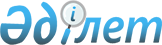 "Есірткі құралдары, психотроптық заттар және прекурсорлар айналымы саласындағы объектілер мен үйлерді пайдалану үшін рұқсат беру тәртібі туралы" нұсқаулықты бекіту туралы" Қазақстан Республикасы Ішкі істер министрінің 2001 жылғы 16 ақпандағы № 141 бұйрығына өзгерістер енгізу туралы" Қазақстан Республикасы Ішкі істер министрінің 2006 жылғы 25 шілдедегі № 373 бұйрығының күші жойылды деп тану туралыҚазақстан Республикасы Ішкі істер министрінің 2015 жылғы 12 қарашадағы № 918 бұйрығы

      «Нормативтік құқықтық актілер туралы» Қазақстан Республикасының 1998 жылғы 24 наурыздағы Заңының 21-1-бабының 2-тармағына сәйкес БҰЙЫРАМЫН:



      1. «Есірткі құралдары, психотроптық заттар және прекурсорлар айналымы саласындағы объектілер мен үйлерді пайдалану үшін рұқсат беру тәртібі туралы» нұсқаулықты бекіту туралы» Қазақстан Республикасы Ішкі істер министрінің 2001 жылғы 16 ақпандағы № 141 бұйрығына өзгерістер енгізу туралы» Қазақстан Республикасы Ішкі істер министрінің 2006 жылғы 25 шілдедегі № 373 бұйрығының күші жойылды деп танылсын (Нормативтік құқықтық актілерді мемлекеттік тіркеу тізілімінде № 4324 болып тіркелген, Заң газетінде 2006 жылғы 16 тамыздағы № 149 (1129) болып жарияланған).



      2. Қазақстан Республикасы Ішкі істер министрлігі Есірткі бизнесіне қарсы күрес және есірткі айналымын бақылау департаменті (С.Т. Құсетов) заңнамада белгіленген тәртіппен:



      1) Қазақстан Республикасы Әділет министрлігіне осы бұйрықтың көшірмелерін жолдауды;



      2) «Әділет» ақпараттық-құқықтық жүйесінде ресми жариялауды;



      3) осы бұйрықты Қазақстан Республикасы Ішкі істер министрлігінің интернет-ресурсында орналастыруды қамтамасыз етсін.



      3. Осы бұйрық қол қойылған күнінен бастап күшіне енеді.      Қазақстан Республикасының

      Ішкі істер министрі                                  Қ. Қасымов      «КЕЛІСІЛДІ»

      Қазақстан Республикасының

      Денсаулық сақтау және

      әлеуметтік даму министрі

      ____________ Т. Дүйсенова

      2015 жылғы 24.11.
					© 2012. Қазақстан Республикасы Әділет министрлігінің «Қазақстан Республикасының Заңнама және құқықтық ақпарат институты» ШЖҚ РМК
				